YAKIN DOĞU ÜNİVERSİTESİ 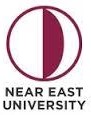 LİSANSÜSTÜ EĞİTİM ENSTİTÜSÜNEAR EAST UNIVERSITYINSTITUTE OF GRADUATE STUDIES-Danışman Değişiklik Formu Supervisor Change FormTarih/Date:         Akademik Yılı /Academic Year:        	Dönem/Semester:                  AÇIK İSİM /FULL NAME:      ÖĞRENCİ NUMARASI /STUDENT NO:      ANA BİLİM DALI /FIELD OF STUDY:      TEZ SEVİYESİ/LEVEL OF THESIS:     YÜKSEK LİSANS/ MASTER      DOKTORA/PhDANABİLİM DALI AKADEMİK KURULU KARARI Anabilim Dalı Başkanı                            İmza / Signature        Head of the Department	ÖNCEKİ DANIŞMANPREVIOUS SUPERVISORYENİ DANIŞMANNEW SUPERVISOREŞDANIŞMAN (VARSA)CO-SUPERVISOR (IF ANY)TarihKarar No